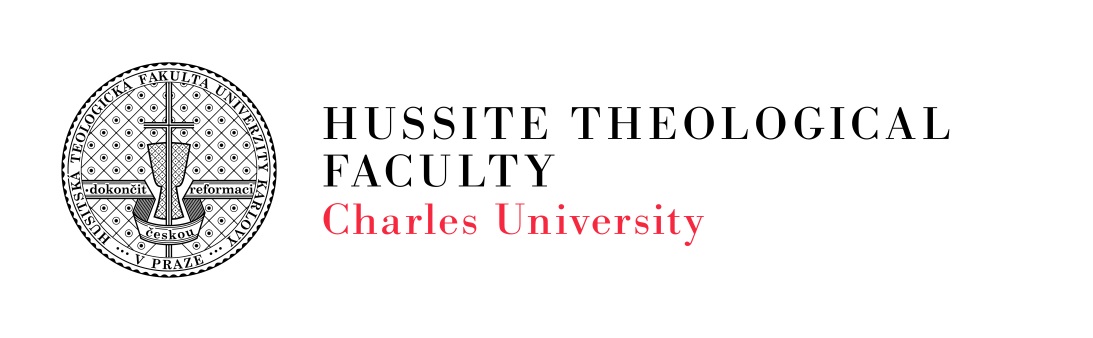 No: UKHTF/3482/2023Selection ProcedureAcademic worker - Assistant Professor at the Department of Psychosocial Sciences and EthicsIn accordance with The Competitive Hiring Process Code of Charles University as amended the Dean of the Hussite Theological Faculty of Charles University announces the Selection Procedure - Assistant Professor at the Department of Psychosocial Sciences and Ethics.Job requirements:completed university education (Ph.D. level) in the field of Psychology;continuous publication activity and other creative activity in the field of Social Work;project and grant activity;academic practice in the field of Social Work;qualifications to perform the regulated profession of social worker;the ability to implement teaching in subjects focused on: social psychology, psychopathology, social crime control, practice and supervision, social work ethics, mediation and communication in social practice;good knowledge of the English language;knowledge of the Czech language at the level of a native speaker;as the advantage: higher than the minimum required education;corresponding publication and other creative activity in the field and qualification growth are assumed.General information:Expected starting date:	March, 2023 Expected salary: 	AP2 level (In accordance with The Internal Salary Regulation of Charles University)Full-time position:	1,0 (40 hours per week)Application deadline:	February 3, 2023Complete applications will include the following:• Application form • cover letter • structured CV including professional experiences • verified copies of educational documents.Submitting the application:The application with all its attachments can be sent by e-mail to barbora.galova@htf.cuni.cz (subject: Selection Procedure) or sent in printed form by post or delivered in person to the following address: The Hussite Theological Faculty CU, Bc. Barbora Galová – secretariat, Pacovská 350/4, 140 21, Praha 4 Krč.The faculty reserves the right not to fill the position.Published: January 3, 2023doc. ThDr. Kamila Veverková, Ph.D.DeanInformation on the Processing and Protection of Personal Data at Charles University:https://cuni.cz/UK-9056.html